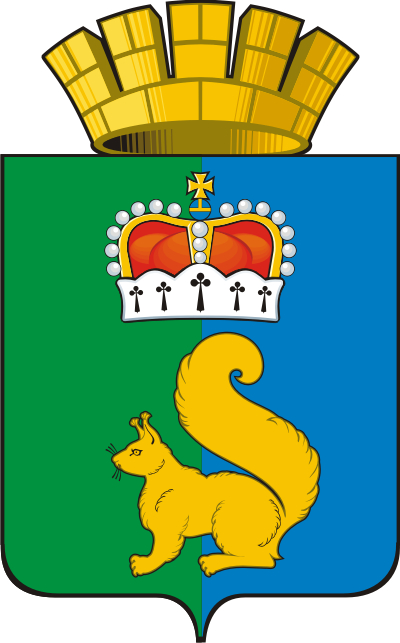 ПОСТАНОВЛЕНИЕ АДМИНИСТРАЦИИ ГАРИНСКОГО ГОРОДСКОГО ОКРУГАВ соответствии с Протоколом № 2 от 27.04.2023 года заседания Антитеррористической комиссии Гаринского городского округа, руководствуясь Уставом Гаринского городского округа, ПОСТАНОВЛЯЮ:1. Отменить постановление администрации Гаринского городского округа от 25.04.2023 № 55 «О проведении мероприятий с массовым пребыванием людей, посвященного Дню Победы в Великой Отечественной войне 1941-1945».2. Настоящее постановление опубликовать (обнародовать).3. Контроль за выполнением данного постановления оставляю за собой.27.04.2023п.г.т. Гари                              № 60                              № 60Об отмене постановления администрации Гаринского городского округа от 25.04.2023 № 55 «О проведении мероприятий с массовым пребыванием людей, посвященного Дню Победы в Великой Отечественной войне 1941-1945»Об отмене постановления администрации Гаринского городского округа от 25.04.2023 № 55 «О проведении мероприятий с массовым пребыванием людей, посвященного Дню Победы в Великой Отечественной войне 1941-1945»ГлаваГаринского городского круга                     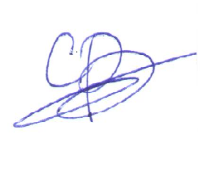 С.Е. Величко